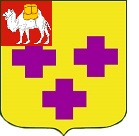 Собрание депутатов города ТроицкаЧелябинской областиПятый созывСорок четвертое заседаниеР Е Ш Е Н И Еот 27.09.2018г. № 144      г. ТроицкО внесении изменений в решение Собрания депутатов города Троицка от 31.08.2017 года № 131 «Об утверждении перечня движимого имущества Челябинской области, передаваемого в муниципальную собственность города Троицка»В соответствии с пунктом 11 статьи 154 Федерального закона от                22 августа 2004 года № 122-ФЗ «О внесении изменений в законодательные акты Российской Федерации и признании утратившими силу некоторых законодательных актов Российской Федерации в связи с принятием федеральных законов «О внесении изменений и дополнений в Федеральный закон «Об общих принципах организации законодательных (представительных) и исполнительных органов государственной власти субъектов Российской Федерации» и «Об общих принципах организации местного самоуправления в Российской Федерации», Законом Челябинской области от 18 декабря 2003 года № 207-ЗО «О порядке управления государственной собственностью Челябинской области и приватизации имущества, находящегося в государственной собственности Челябинской области», на основании предложения начальника Управления образования администрации города Троицка Копыловой О.А. о передаче движимого имущества в муниципальную собственность Собрание депутатов города ТроицкаРЕШАЕТ:Внести изменения в приложение к решению Собрания депутатов города Троицка Челябинской области от 31.08.2017 года № 131 «Об утверждении перечня движимого имущества Челябинской области, передаваемого в муниципальную собственность города Троицка», изложив пункты 58 - 63, 65 - 72 в новой редакции согласно приложению к настоящему решению.Управлению муниципальной собственности администрации города Троицка представить измененный перечень в Министерство образования и науки Челябинской области.Заместитель председателя Собрания депутатов города Троицка                                              В.Н. БондаренкоПРИЛОЖЕНИЕк решению Собраниядепутатов города Троицкаот 27.09.2018г. № 144Перечень движимого имущества Челябинской области, передаваемого в муниципальную собственность города ТроицкаНачальник Управления муниципальной собственности администрации города Троицка                                                          Н.А. Пархаева№ п/пНаименование имущества КлассКоличество единицЦена за единицу, рублейСтоимость, рублей58.Репкин В.В., Восторгова Е.В., Некрасова Т.В., и др. Репкин В.В., Восторгова Е.В., Некрасова Т.В., Чеботкова Л.В., Русский язык в 2 частях. Ч. 139418,003 762,0059.Репкин В.В., Восторгова Е.В., Некрасова Т.В., и др. Репкин В.В., Восторгова Е.В., Некрасова Т.В., Чеботкова Л.В., Русский язык в 2 частях. Ч. 239418,003 762,0060.Матвеева Е.И., Матвеева Е.И., Литературное чтение в 2 частях. Ч. 139466,404 197,6061.Матвеева Е.И., Матвеева Е.И., Литературное чтение в 2 частях. Ч. 239466,404 197,6062.Александрова Э.И., Математика в 2 частях39486,204 375,8063.Александрова Э.И., Математика в 2 частях39486,204 375,8065.Репкин В.В., Восторгова Е.В., Некрасова Т.В. Русский язык в 2 частях. Ч. 146418,002 508,0066.Репкин В.В., Восторгова Е.В., Некрасова Т.В. Русский язык в 2 частях. Ч. 246418,002 508,0067.Александрова Э.И. Математика в 2 частях. Ч. 146486,202 917,2068.Александрова Э.И. Математика в 2 частях. Ч. 246486,202 917,2069.Чудинова Е.В., Букварева Е.Н., Окружающий мир в 2 частях. Ч. 146449,902699,4070.Чудинова Е.В., Букварева Е.Н., Окружающий мир в 2 частях. Ч. 246449,902699,4071Матвеева Е.И., Литературное чтение в 2 частях. Ч. 146447,702 686,2072Матвеева Е.И., Литературное чтение в 2 книгах. Кн. 146447,702 686,20Итого:Итого:10210246 292,4046 292,40